职业卫生技术报告网上信息公开表XSZF/JL-Z-38-01                                                                                 用人单位名称大同煤矿集团临汾宏大锦程煤业有限公司大同煤矿集团临汾宏大锦程煤业有限公司大同煤矿集团临汾宏大锦程煤业有限公司大同煤矿集团临汾宏大锦程煤业有限公司用人单位地址临汾市尧都区一平垣乡段家凹村临汾市尧都区一平垣乡段家凹村联系人范若晨项目名称大同煤矿集团临汾宏大锦程煤业有限公司职业病危害因素定期检测大同煤矿集团临汾宏大锦程煤业有限公司职业病危害因素定期检测大同煤矿集团临汾宏大锦程煤业有限公司职业病危害因素定期检测大同煤矿集团临汾宏大锦程煤业有限公司职业病危害因素定期检测专业技术人员名单专业技术人员名单专业技术人员名单专业技术人员名单专业技术人员名单项目组人员名单项目组人员名单项目组人员名单项目组人员名单项目组人员名单项目负责人项目负责人宫丽斌宫丽斌宫丽斌报告编制人报告编制人宫丽斌宫丽斌宫丽斌报告审核人报告审核人申晓军申晓军申晓军现场调查人员、时间现场调查人员、时间宫丽斌、梁凯2022.8.17宫丽斌、梁凯2022.8.17宫丽斌、梁凯2022.8.17现场采样/检测人员、时间现场采样/检测人员、时间宫丽斌、梁凯、张晓斌、张喆晨2022.8.20宫丽斌、梁凯、张晓斌、张喆晨2022.8.20宫丽斌、梁凯、张晓斌、张喆晨2022.8.20用人单位陪同人用人单位陪同人范若晨范若晨范若晨现场调查、现场采样、现场检测影像资料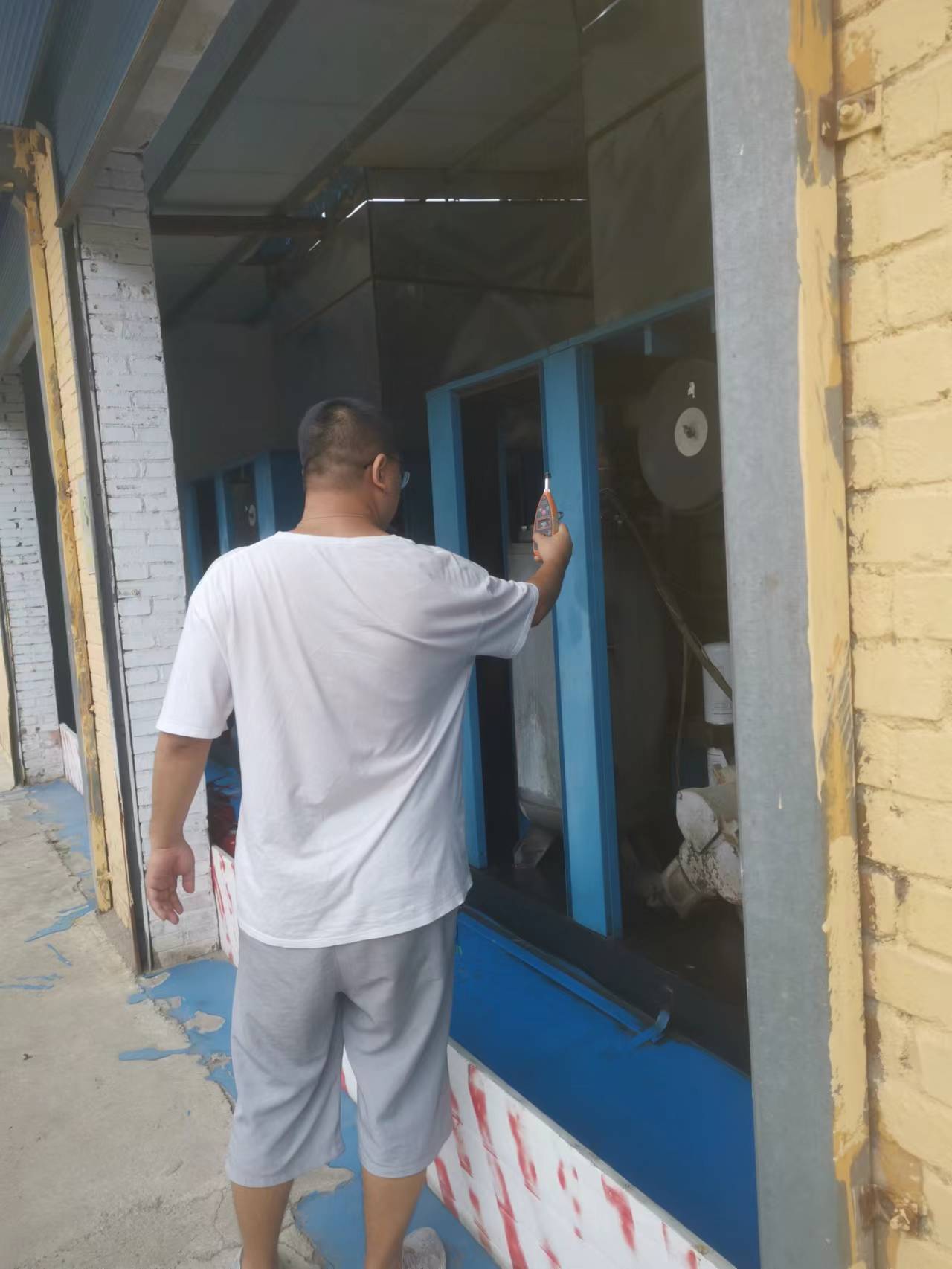 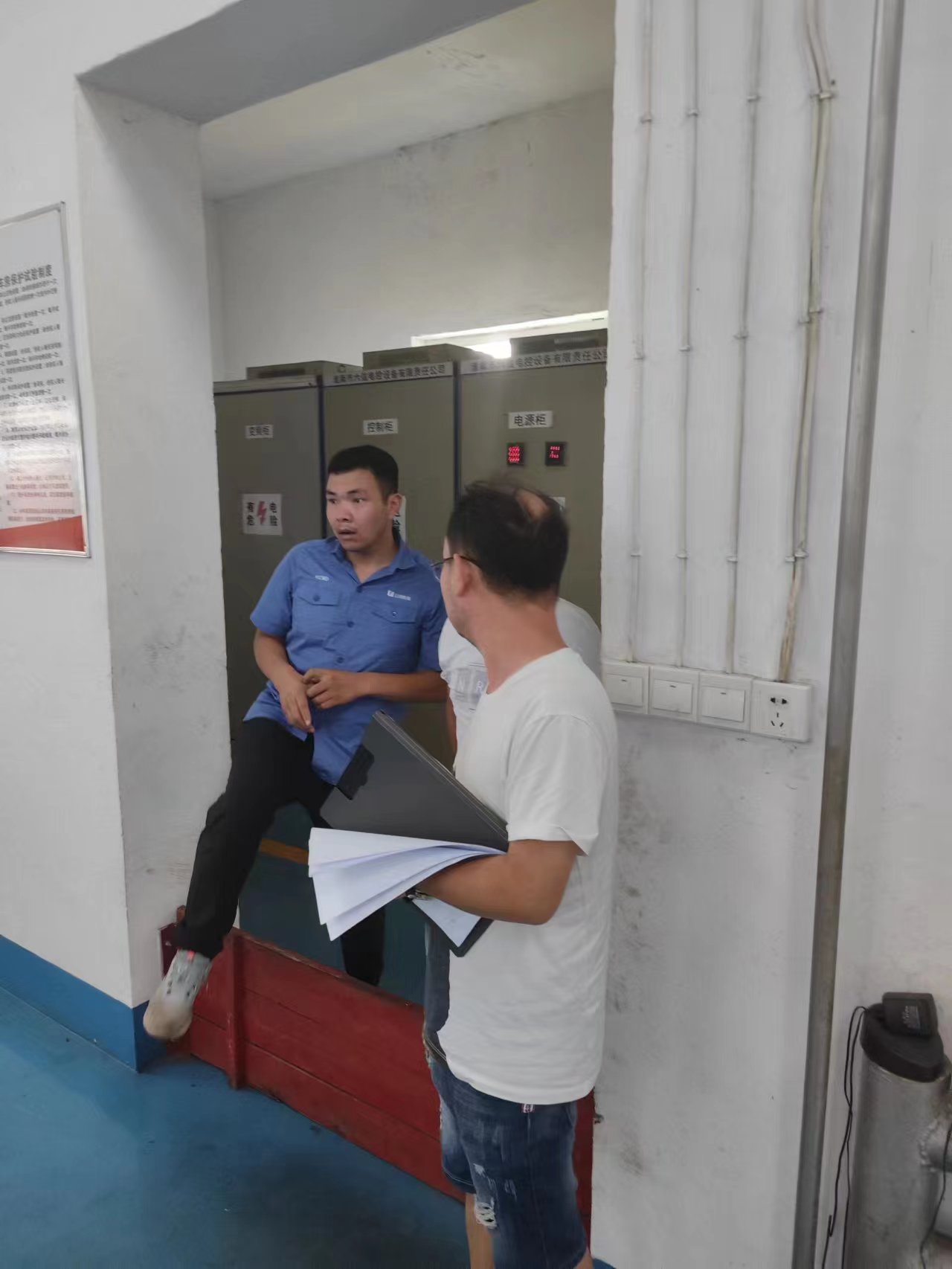 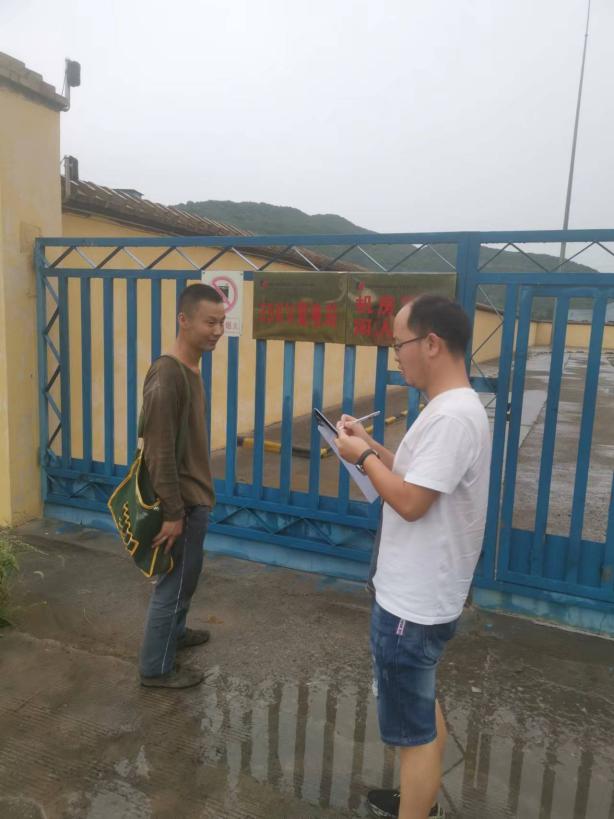 现场调查、现场采样、现场检测影像资料现场调查、现场采样、现场检测影像资料现场调查、现场采样、现场检测影像资料现场调查、现场采样、现场检测影像资料